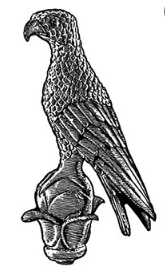 ΠΑΝΕΠΙΣΤΗΜΙΟ ΙΩΑΝΝΙΝΩΝΠΑΝΕΠΙΣΤΗΜΙΟ ΙΩΑΝΝΙΝΩΝΟΝΟΜΑΕυτυχία ΛόλαΣΧΟΛΗΣχολή Οικονομικών και Διοικητικών ΕπιστημώνΤΜΗΜΑΟικονομικών ΕπιστημώνΤΙΤΛΟΣΥποψήφια ΔιδάκτοραςE-maile.lola@uoi.grWebsite- ΠροφίλΠροφίλΗ κυρία Ευτυχία Λόλα είναι υποψήφια διδάκτορας στο Τμήμα Οικονομικών Επιστημών του Πανεπιστημίου Ιωαννίνων.Τα ερευνητικά της ενδιαφέροντα εντάσσονται κυρίως στο αντικείμενο της Θεωρητικής Οικονομετρίας. Έχει δημοσιεύσει στο περιοδικό Bulletin of Applied Economics.Η Ευτυχία διδάσκει επικουρικά τα φροντιστήρια του μαθήματος Οικονομετρία Ι στο προπτυχιακό πρόγραμμα σπουδών του Τμήματος Οικονομικών Επιστημών του Πανεπιστημίου Ιωαννίνων. Η Ευτυχία ολοκλήρωσε τις  μεταπτυχιακές της  σπουδές με ειδίκευση στην «ΟΙΚΟΝΟΜΙΚΗ ΑΝΑΛΥΣΗ ΚΑΙ ΠΟΛΙΤΙΚΗ»  το 2018 στο Πανεπιστήμιο Ιωαννίνων, όπως και τις προπτυχιακές της σπουδές στα Μαθηματικά το 2016.